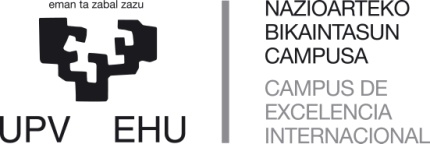 GARAPEN ZIENTIFIKOAREN ETA TRANSFERENTZIAREN ARLOKO ERREKTOREORDETZAVICERRECTORADO DE DESARROLLO CIENTÍFICO Y TRANSFERENCIAIkerkuntza Gizartean Zabaltzeko Zuzendaritza Dirección de Difusión Social de la InvestigaciónStand-aren izena (2-3 hitz) eta azpititulua (aukerakoa)Stand-aren izena (2-3 hitz) eta azpititulua (aukerakoa)Stand-a non egongo den: (Bilbao, Donostia edo Gasteiz)Stand-a non egongo den: (Bilbao, Donostia edo Gasteiz)Ingurune birtualera egokitzeko aukera: Bai            Ez Ingurune birtualera egokitzeko aukera: Bai            Ez Laburpena (90 hitz gutxi gorabehera. Zehaztu zein esperimentu egingo den. Ez egin ikastegiari, sailari, irakasleei… buruzko aipamenik).Laburpena (90 hitz gutxi gorabehera. Zehaztu zein esperimentu egingo den. Ez egin ikastegiari, sailari, irakasleei… buruzko aipamenik).Azalpena Azalpena Jarduera egiteko behar diren baliabide zehatzak (antolaketari eskatzen direnak soilik)Jarduera egiteko behar diren baliabide zehatzak (antolaketari eskatzen direnak soilik)Altzari espezifikoak (zehaztu):

Beira-arasa:

Ordenagailua:

Pantaila (zehaztu: telebistakoa, ordenagailukoa, proiektagailukoa... ):

Proiektagailua:

Beste batzuk:Altzari espezifikoak (zehaztu):

Beira-arasa:

Ordenagailua:

Pantaila (zehaztu: telebistakoa, ordenagailukoa, proiektagailukoa... ):

Proiektagailua:

Beste batzuk:Gako hitza (web gunean bilaketa egiteko)Gako hitza (web gunean bilaketa egiteko)Argazkia (erantsi jardueraren erakusgarri den argazki bat.  g.g.b. 800x600 px-ekoa)Argazkia (erantsi jardueraren erakusgarri den argazki bat.  g.g.b. 800x600 px-ekoa)Nahi izanez gero, bestelako agiririk ere erants dezakezu (pdf-ak, beste argazki batzuk, bideoak…) web gunean jartzeko.OHARRA: eremu GUZTIAK bete informazio nahikoa izateko. Eskuratutako formularioa prentsa kabinetean gainbegiratuko dute komunikazioa optimizatzeko asmoz.Zehaztu, ahaztu gabe, stand-aren arduradunaren datuak.Formularioa bidaltzeko, gorde word formatuan. Gainera, komenigarria litzateke dokumentuaren izena bat etortzea satnd-aren izenarekin.Komenigarria da, bestalde, informazio guztia mezu bakarrean bidaltzea (word formularioa, argazkiak, pdf-ak eta abar)Nahi izanez gero, bestelako agiririk ere erants dezakezu (pdf-ak, beste argazki batzuk, bideoak…) web gunean jartzeko.OHARRA: eremu GUZTIAK bete informazio nahikoa izateko. Eskuratutako formularioa prentsa kabinetean gainbegiratuko dute komunikazioa optimizatzeko asmoz.Zehaztu, ahaztu gabe, stand-aren arduradunaren datuak.Formularioa bidaltzeko, gorde word formatuan. Gainera, komenigarria litzateke dokumentuaren izena bat etortzea satnd-aren izenarekin.Komenigarria da, bestalde, informazio guztia mezu bakarrean bidaltzea (word formularioa, argazkiak, pdf-ak eta abar)STAND-eko ARDURADUNAREN DATUAK.STAND-eko ARDURADUNAREN DATUAK.Izen-abizenak:Posta elektronikoko helbidea:Telefono zbkiak.:Saila/Ikastegia:Izen-abizenak:Posta elektronikoko helbidea:Telefono zbkiak.:Saila/Ikastegia: